一般社団法人石川県社会福祉士会 成年後見センターぱあとなあ石川2022年度 ぱあとなあ石川 名簿登録研修開催要項石川県社会福祉士会では、成年後見人材育成研修（旧：成年後見人養成研修）の修了者を対象に、成年後見人等の受任に必要な知識・技術の習得を図り、ぱあとなあ名簿に登録して成年後見人等を受任できる者を養成するため本研修を開催します。なお、本研修は2017年度からぱあとなあ石川名簿に登録するための必須研修となりました。１　研修目的　　① 成年後見人材育成研修（旧：成年後見人養成研修）の修了者が成年後見人等の受任に必要な後見業務の知識・技術を身につける。② ぱあとなあ石川における受任の実際と後見人の実務を理解する。２　対 象 者　　①2022年度成年後見人材育成研修の修了者　　　　　　　　②2019年度以降、成年後見人材育成研修の修了者で名簿登録研修の履修者　　　　　　　　③ 2018年度以前の成年後見人養成研修修了者で名簿未登録の者 ④ ぱあとなあ石川の名簿登録者で受講を希望する者３　開催日程　　２０２３年２月２５日（土）　９：００～１７：００４　会　  場　　石川県社会福祉会館　 4階　大ホール（金沢市本多町3丁目1番10号　℡　076－224‐1212）５　研修内容　　① 都道府県ぱあとなあの仕組みについて    　　 　　　　　　　　② 都道府県ぱあとなあにおける受任の実際　　　　　　　　　　　③ 受任後の実務　　　　　　　　　　　　　　                ④ 演習（後見計画策定演習）　　　　　　　　　　　　　　　　⑤ 後見人のリスクマネジメント　　　　　　　６　受講定員　　２０名程度　※申込が一定数に満たない場合は、開催中止があります。７　受講費　　　３，０００円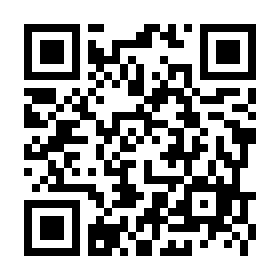 ８　申込方法　　右のQRコード、もしくは下記URLよりお申込み下さい。　　　　　　　　https://forms.gle/jtaAEDzxUYxHSvb7A　　　　　　　　　　９　申込期間　　１月２０日（金）締切　定員となり次第締め切ります。10　研修単位　　生涯研修の単位　６時間11　使用テキスト　①「権利擁護と成年後見実践　第３版」（民事法研究会）②「三訂　成年後見実務マニュアル」（民事法研究会）③「後見六法2022年版」（中央法規出版）④「専門職後見人と身上監護　第３版」（民事法研究会）⑤「ぱあとなあ名簿登録者のためのしおり」（ぱあとなあ石川）※研修当日配付12　問い合わせ先　　一般社団法人　石川県社会福祉士会事務局（担当：山）　　〒920-8557　金沢市本多町3丁目1番10号　石川県社会福祉会館2階　　TEL：076-207-7770/ぱあとなあ石川専用　090-4329-2255（担当：武田）　　FAX：076-207-5460　  E-mail：icsw@spacelan.ne.jp